Top of FormAngelo State UniversityInstitutional Review Board (IRB) - Approved Online ResearchProject Title: Stress and Cognitive Abilities Investigator Name/Department: Jonathon Doe, Ph.D./Department of Fun and ExcitementInvestigator Phone: 325-555-5555You are being asked to participate in a research event conducted with the approval of the Angelo State University Institutional Review Board (and if applicable, other relevant IRB committees). In order to participate, you are required to give your consent after reading this document.An explanation of the project is written below, which includes information about the purpose of the project, the procedures to be used, and the potential benefits and possible risks of participation. Please read and, should you decide to participate, indicate your agreement on this form. Upon request, you will be given an unsigned copy of this form for your records.Refusal to participate in this study will have no effect on any future services you may be entitled to from the University. Anyone who agrees to participate in this study is free to withdraw from the study at any time without penalty. I understand also that it is not possible to identify all potential risks in an experimental procedure, and I believe that reasonable safeguards have been taken to minimize both the known and potential but unknown risks.1. Nature and Purpose of the ProjectYou are being asked to participate in a research study for Dr. Jonathon Doe at Angelo State University. The purpose of this study is to assess how stress might be related to people’s ability to perform cognitive tasks that require mental focus and attention. You are only permitted to participate once in the current study. 2. Explanation of Procedures.The study consists of participants completing, online, four questionnaires. Completing the study will take approximately 30 minutes. 3. Discomfort and Risks.The risks of participating in this study are minimal and not expected to be greater than experienced in daily life. Some of the questions may cause some individuals to feel uncomfortable, and everyone has the right to omit answers to any questions without penalty.4. Benefits.Your involvement in this research study is completely voluntary, and you may discontinue your participation in this study at any time without penalty. The findings from this study can add to the existing knowledge related to stress and cognitive abilities.5. Confidentiality.Your confidentiality is important. Data will be accessible only to the researchers through a secure password-protected online data collection host, Psychdata, which uses secure protocols and data encryption. Data will be stored for a period of 1 year after which all data will be deleted. You may risk a loss of confidentiality if you choose to email the researchers to ask for results of the study. If you choose to email the researchers, then the researchers will immediately delete such emails after responding to them. There is a potential risk of loss of confidentiality in all email, downloading, and internet transactions.Agreement: By clicking on the continue button below you are indicating that you have read the above procedures and that you are consenting to voluntarily participate in this study.This project has been reviewed and approved by the Angelo State University Institutional Review Board (IRB) for the protection of human subjects in research and research related activities. IRB #000000 – Date of approval (to be completed by the IRB chair)Any questions regarding the conduct of the project, questions pertaining to your rights as a research subject, or research-related injury should be brought to the attention of the IRB administrator, Dr. Tay Hack (tay@angelo.edu) TEL: (325) 942-2068, ext. 6121.Any question about this specific research project should be brought to the attention of the investigator listed at the top of this form.To participate in this research, click Continue. 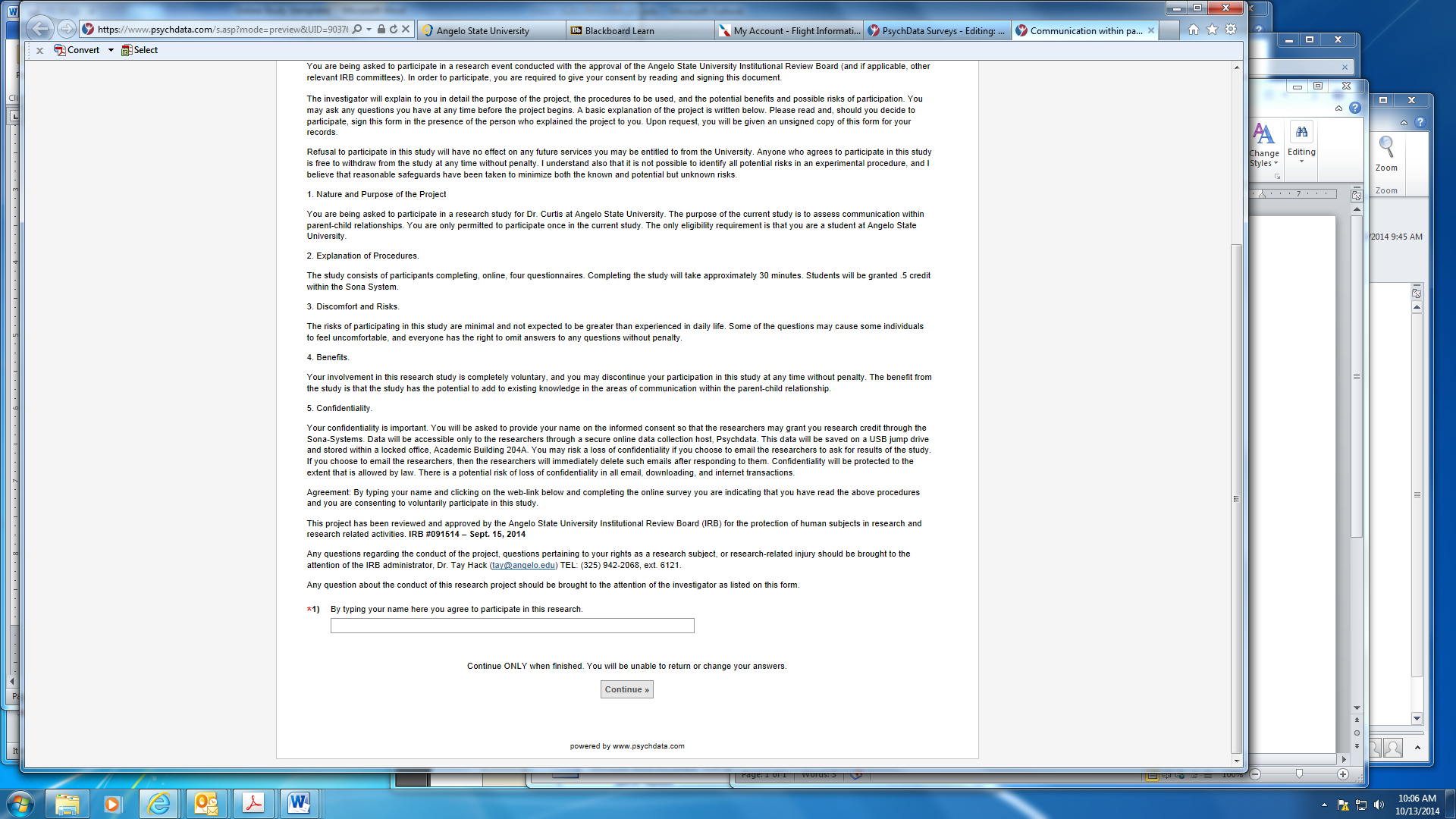 Bottom of Form